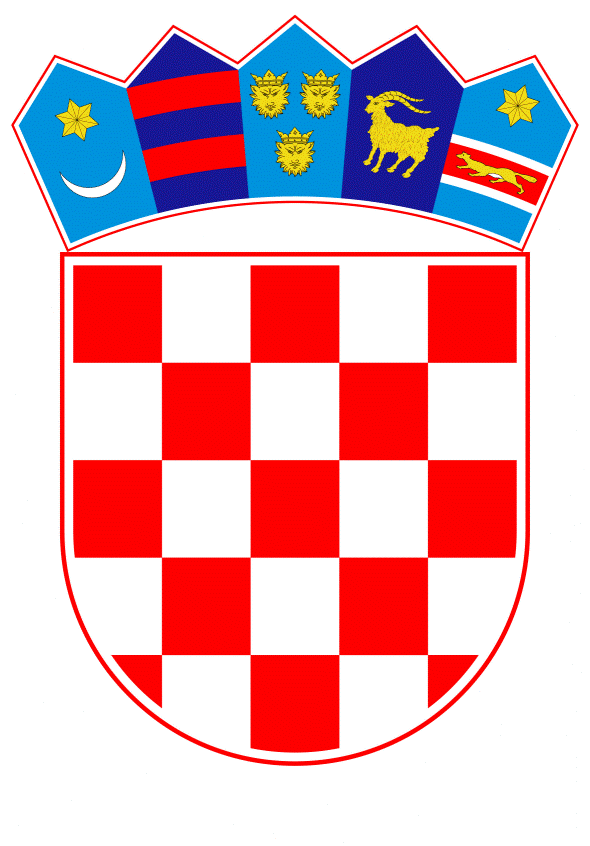 VLADA REPUBLIKE HRVATSKEZagreb, 7. prosinca 2020.__________________________________________________________________________________________________________________________________________________________________________________________________________________________________________________________________________________________________________      Banski dvori | Trg Sv. Marka 2  | 10000 Zagreb | tel. 01 4569 222 | vlada.gov.hr	PRIJEDLOGNa temelju članka 24. stavaka 1. i 3. Zakona o Vladi Republike Hrvatske (Narodne novine, br. 150/11, 119/14, 93/16 i 116/18), a u vezi s Nacionalnom strategijom kibernetičke sigurnosti (Narodne novine, broj 108/15), Vlada Republike Hrvatske je na sjednici održanoj______2020. donijelaO D L U K Uo izmjeni Odluke o osnivanju Nacionalnog vijeća za kibernetičku sigurnost iOperativno-tehničke koordinacije za kibernetičku sigurnostI.U Odluci o osnivanju Nacionalnog vijeća za kibernetičku sigurnost i Operativno-tehničke koordinacije za kibernetičku sigurnost (Narodne novine, br. 61/16, 28/18, 110/18 i 79/19) točka IV. mijenja se i glasi:„Članovi Nacionalnog vijeća su:predstavnik Ureda Vijeća za nacionalnu sigurnost, predsjednikpredstavnik Ministarstva unutarnjih poslova, članpredstavnik Ministarstva vanjskih i europskih poslova, članpredstavnik Ministarstva pravosuđa i uprave, članpredstavnik Ministarstva gospodarstva i održivog razvoja, članpredstavnik Ministarstva znanosti i obrazovanja, članpredstavnik Ministarstva obrane, članpredstavnik Ministarstva mora, prometa i infrastrukture, članpredstavnik Središnjeg državnog ureda za razvoj digitalnog društva, članpredstavnik Sigurnosno-obavještajne agencije, članpredstavnik Zavoda za sigurnost informacijskih sustava, članpredstavnik Operativno-tehničkog centra za nadzor telekomunikacija, članpredstavnik Hrvatske akademske i istraživačke mreže, Nacionalni  CERT, članpredstavnik Hrvatske regulatorne agencije za mrežne djelatnosti, članpredstavnik Hrvatske narodne banke, članpredstavnik Agencije za zaštitu osobnih podataka, član.Predsjednik Nacionalnog vijeća je pomoćnik predstojnika Ureda Vijeća za nacionalnu sigurnost nadležan za područje informacijske sigurnosti. Ostali članovi Nacionalnog vijeća su predstavnici u rangu državnog tajnika ili ravnatelja za  tijela državne uprave odnosno zamjenika ili pomoćnika čelnika za ostala tijela i pravne osobe iz stavka 1. ove točke.Čelnici tijela, pravnih osoba i institucija iz stavka 1. ove točke imenuju predstavnika i njegovog zamjenika u Nacionalno vijeće te o tome obavještavaju predsjednika Nacionalnog vijeća.Iznimno od stavka 4. ove točke, čelnici ministarstava iz stavka 1. ove točke koja su ustrojena za više upravnih područja povezanih s pitanjima kibernetičke sigurnosti, mogu imenovati dva zamjenika predstavnika u Nacionalno vijeće, o čemu predsjedniku Nacionalnog vijeća dostavljaju obavijest s obrazloženjem potrebe njihova imenovanja.U rad Nacionalnog vijeća mogu se, prema potrebi, uključiti i druge osobe, o čemu odlučuje Nacionalno vijeće.Administrativne i tehničke poslove za potrebe rada Nacionalnog vijeća obavlja Ured Vijeća za nacionalnu sigurnost.".II.Ova Odluka stupa na snagu osmoga dana od dana objave u Narodnim novinama.KLASA:URBROJ:Zagreb,	PREDSJEDNIK	mr. sc. Andrej PlenkovićO b r a z l o ž e n j eVlada Republike Hrvatske je na sjednici održanoj 8. lipnja 2016. donijela Odluku o osnivanju Nacionalnog vijeća za kibernetičku sigurnost i Operativno-tehničke koordinacije za kibernetičku sigurnost (Narodne novine, br. 61/16, 28/18, 100/18 i 79/19) (u daljnjem tekstu: Odluka).Točkom IV. stavkom 1. Odluke, između ostalog, određen je sastav Nacionalnog vijeća za kibernetičku sigurnost (u daljnjem tekstu: Vijeće).Zakonom o ustrojstvu i djelokrugu tijela državne uprave (Narodne novine, broj 85/20) došlo je do spajanja pojedinih ministarstava koja sudjeluju u radu Vijeća, slijedom čega se predlažu izmjene predmetne Odluke kako bi se sastav Vijeća uskladio s novim ustrojem tijela državne uprave. Naime, do sada je u radu Vijeća sudjelovao jedan predstavnik Ministarstva pravosuđa i jedan predstavnik Ministarstva uprave. Zbog spajanja dva navedena ministarstva u jedinstveno Ministarstvo pravosuđa i uprave nužno je izmijeniti sastav Vijeća na način da Ministarstvo pravosuđa i uprave imenuje jednog predstavnika ministarstva.   S obzirom na izneseno, predlaže se donijeti Odluku o izmjeni Odluke o osnivanju Nacionalnog vijeća za kibernetičku sigurnost i Operativno-tehničke koordinacije za kibernetičku sigurnost u tekstu kako je predloženo.Predlagatelj:Ured Vijeća za nacionalnu sigurnost  Predmet:Prijedlog odluke o izmjeni Odluke o osnivanju Nacionalnog vijeća za kibernetičku sigurnost i Operativno-tehničke koordinacije za kibernetičku sigurnost